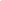 Institut escola Jacint VerdaguerTelèfon 93 891 39 52 (infantil i primària) – 93 891 03 54 (ESO)www.jverdaguer.orga8071238@xtec.catc/ Gelida, 40 – 4208770 Sant Sadurní d’AnoiaInformació d’estiuCurs 2020 – 2021Benvolgudes famílies, Abans que comenceu la lectura de la Informació d’estiu volem saludar-vos de part de l’Equip directiu i de tot l’equip docent del centre i desitjar-vos que aquests dies d’estiu siguin tranquils i profitosos. Davant la situació excepcional que estem visquent veureu que en aquesta edició d’Informació d’estiu,  detallem aspectes molt importants del funcionament diari del curs 2020-2021. Per aquest motiu, us recomanem que llegiu amb molta atenció i calma tots els apartats i les novetats d’organització i funcionament que hem previst per garantir una convivència ajustada a la  situació  COVID-19.Estem treballant en el pla d’organització de centre per poder tenir-ho tot llest i començar el dia 14 de setembre amb totes les garanties de seguretat i higiene necessàries per poder seguir el curs escolar. Aquest pla serà definitiu els primers dies de setembre i us el farem arribar per mail, a més de publicar-lo a la web del centre.La nostra implicació i dedicació en els aprenentatges i acompanyament de l’alumnat serà la mateixa  de sempre i amb la implicació de tota la comunitat educativa de ben segur que podem gaudir d’un curs ple de vivències i aprenentatges compartits. Us anirem informant de totes les novetats que vagin sortint al voltant de l'activitat del centre.Informació generalRequisits d’accés al centreLes famílies han de fer-se responsables de l’estat de salut dels seus fills i filles. A l’inici del curs, signaran una declaració responsable a través de la qual:▪ Faran constar que són coneixedores de la situació actual de pandèmia amb el risc que això comporta i que, per tant, s’atendran a les mesures que puguin ser necessàries en cada moment.▪ Es comprometen a no portar l’infant o adolescent al centre educatiu en cas que presenti simptomatologia compatible amb la COVID-19 o l’hagi presentat en els darrers 14 dies i a comunicar-ho immediatament als responsables del centre educatiu per tal de poder prendre les mesures oportunes.Les famílies disposaran d’una llista de comprovació de símptomes. La família i/o l’alumne/a ha de comunicar al centre si ha presentat febre o algun altre símptoma. En cas que la situació epidemiològica ho requerís es podria considerar la implementació d’altres mesures addicionals com la presa de temperatura a l’arribada a l’escola.Per assistir al centre, tant l’alumnat com persones adultes,  caldrà complir les següents característiques:Absència de simptomatologia compatible amb la COVID-19 (febre, tos, dificultat respiratòria, malestar, diarrea...) o amb qualsevol altre quadre infecciós.No convivents o contacte estret amb positiu confirmat o simptomatologia compatible en els 14 dies anteriors.En cas que l’alumne presenti una malaltia crònica d’elevada complexitat que pugui augmentar el risc de gravetat en cas de contraure la infecció per SARS-CoV2, es valorarà de manera conjunta –amb la família o persones tutores i el seu equip mèdic de referència–, les implicacions a l’hora de reprendre l’activitat educativa presencialment al centre educatiu. Malgrat que l’evidència és escassa, es consideren malalties de risc per a complicacions de la COVID-19:▪ Malalties respiratòries greus que necessiten medicació o dispositius de suport respiratori.▪ Malalties cardíaques greus.▪ Malalties que afecten el sistema immunitari (per exemple aquells infants que requereixen tractaments immunosupressors).▪ Diabetis mal controlada.▪ Malalties neuromusculars o encefalopaties moderades o greus.Aquelles famílies que tinguin dubtes sobre si alguna malaltia prèvia del seu fill/a pot ser considerada de risc, s’han de dirigir al seu/seva metge/ssa o pediatra de referència i realitzar la consulta. En el cas que es confirmi un risc més elevat,  informar el centre a través del tutor/a.Entrades i sortidesLes entrades i sortides al centre es realitzaran de forma esglaonada seguint l’ordre que trobareu en aquest document i que queda especificat a cada etapa educativa a més de la porta assignada a cada grup així com l’espai d’espera del grup estable i familiars. En aquests espais s’ha de restar amb la mascareta i guardant les distàncies de seguretat. El trajecte fins l’arribada a l’aula s’ha de fer amb la mascareta posada i amb distància d’un metre i mig amb la resta d’alumnat que no sigui del mateix grup estable. A cada entrada i sortida del centre l’alumnat ha de fer el rentat de mans amb el sabó hidroalcohòlic.L’alumnat que arribi quan el seu grup ha marxat ha d’esperar al seu espai de referència fora del centre. Un cop hagin entrat tots els grups l’alumne/a que han arribat tard, entraran en ordre i amb la separació d’1,5 metres fins on hi haurà un docent. Si quan s’arriba a la porta del centre està tancada han de trucar a l’intèrfon i esperar que els vinguin a buscar. Cal destacar el tall de carrer Gelida: per motius de distanciament derivats del Covid-19, el carrer Gelida deixarà de ser transitable pels vehicles de motor a les hores de sortida i entrada del centre. Els grups estables restaran amb les seves famílies a les zones senyalitzades i ho faran fins que arribin els docents (tots els nivells menys P3). Els adults podran entrar a acompanyar els alumnes de P3 (un adult per cada alumne/a). I si necessiten fer alguna gestió caldrà que demanin cita prèvia. I sempre hauran de seguir les mesures de seguretat i d’higiene (mascareta i distància de seguretat amb altres grups). La resta de l’alumnat entra amb la mestra o mestre referent de cada grup. La sortida es realitzarà amb el o la docent per ordre establert i les famílies han d’esperar els seus fills i filles a les mateixes zones assignades (per a l’entrada i la sortida). És important que no es quedin al lloc un cop ja s’han retrobat amb els seu fill/a.Accés amb cotxets: el seu ús dins el centre està limitat a infants menors de 3 anys i en casos d’extrema necessitat. S’hauran d’esperar que un responsable del centre desinfecti les rodes.Accés amb dispositius de mobilitat reduïda: es farà una neteja de les rodes de les cadires de rodes o caminadors que els alumnes utilitzin a l’interior del centre. La desinfecció la durà a terme el referent que rep l’infant a les entrades al centre.Accés amb patinets, bicicletes: aquest curs està restringit el seu ús dins el centre i les voreres reservades per l’entrada i sortida diària de grups.Infantil i PrimàriaEls primers dies de setembre informarem de quina serà l’entrada i sortida de cada grup, així com l’espai de referència on l’alumnat esperarà que vingui el/la docent a buscar el grup. En el cas d’alumnat amb germans que  entren per portes separades, el germà o germans petits entraran per la porta de referència del germà gran i restaran amb un docent que els acompanyarà a les seves aules.  L’horari d’entrades i sortides de tot el curs el trobareu en aquest document i s’ha de respectar amb la màxima puntualitat.SecundàriaLes entrades i sortides del centre es faran de manera esglaonada, tot l’alumnat ha de ser al lloc establert amb el seu grup estable a les 8.30. Els docents els rebran per efectuar l’entrada seguint el següent quadre horari. L’alumnat que arribi tard i trobi que el seu grup ha marxat a classe ha d’entrar per la porta principal del carrer Gelida i romandre a l’entrada del vestíbul a l’espera d’indicacions.Els alumnes no poden abandonar el centre en horari lectiu (inclòs el pati). En cas que un alumne hagi de sortir del centre per motius de salut, visita mèdica o deure inexcusable, ha de ser recollit pel pare o la mare o tutor legal. Excepcionalment pot sortir prèvia presentació d’un justificant per escrit del pare o la mare o tutor legal. En els casos de malaltia, valorarem en cada cas si l’autorització telefònica de la família és suficient perquè l’alumne pugui sortir sol del centre.Els alumnes no poden anar ni tornar sols al poliesportiu. El professorat d’educació física és l’encarregat d’acompanyar-los en aquest trajecte.Cap alumne pot romandre dins les instal·lacions del centre fora de l’horari lectiu, si no és amb autorització expressa.Horari escolarEducació Infantil i PrimàriaEducació SecundàriaNOTA: Les activitats organitzades per l’AMPA començaran el mes d’octubre per l’organització i la disponibilitat dels monitors i espais. Primer dia de cursEl primer dia de curs serà el 14 de setembre. Durant aquest dia l’horari serà el següent:Infantil i primàriaLes classes seran de 9.00 a 13.00 i de 15.00 a 16.30 hores. Amb una entrada i sortida esglaonada que s’especifica en aquest document per cada curs. (veure quadre apartat entrades i sortides)ESOHorari de 9.00 a 13.00 h tots els nivells d’ESO. El servei de transport el 14 de setembre arribarà al centre a les 9.00 i sortirà a les 13.00. CalendariComunicació família-escolaWeb de l’escolaEl centre disposa d’una pàgina web (www.jverdaguer.org) amb la qual us heu de familiaritzar i anar consultant. A més d’ésser un entorn educatiu, també és un lloc per estar informat de tot el que es fa al centre. Hi haurà diversos accessos als blocs de cada curs i també a la web de l’AMPA.Comunicacions amb les tutores i els tutorsA Infantil i Primària cada grup classe disposarà d’un grup de l’app “Telegram” on podrà rebre informacions del dia a dia de la tutora o tutor d’aula. També podeu informar d’aspectes puntuals a la tutora mitjançant el seu usuari de Telegram. S’ha de tenir en compte que l’equip docent podrà revisar el “Telegram” quan no estigui atenent l’alumnat, per tant les comunicacions que es realitzin a partir de les 9.00 hores del matí no es podrà garantir que puguin ser visualitzades. La resta de comunicacions amb el tutor/a es faran mitjançant el correu electrònic del docent.A Secundària el canal de comunicació entre famílies i tutors serà el correu electrònic del tutor/a  i en el cas d’informacions ràpides i fluides directament a través de  trucada telefònica.Programa de gestió “ Clickedu” i APP disponible per veure els informes i fer el seguiment dels vostres fills i filles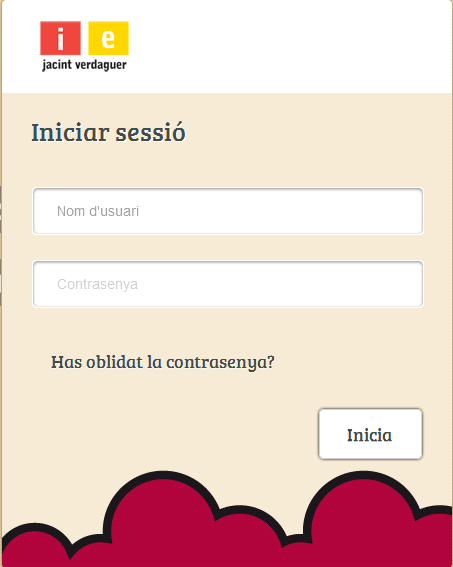 Disposem d’una plataforma de gestió de centre i de comunicació amb les famílies. Hi podeu accedir mitjançant Internet des d’un ordinador o una APP al mòbil. A través d’aquesta plataforma podeu consultar els butlletins de notes, l’agenda escolar, etc. A les reunions d’inici de curs us donarem als pares i mares nous tota la informació al respecte.Familiars delegats i delegades d’aulaLes persones escollides com a delegades d’aula tenen com a funció dinamitzar els familiars que formen part del grup, així com crear un lligam directe entre les famílies i l’escola. Aquesta és una figura molt important que cal que potencieu entre vosaltres per tal de millorar la dinàmica de centre i organitzar diferents actes d’aula i d’escola.A les reunions de principi de curs tindreu l’oportunitat de presentar-vos els que vulgueu continuar o es triaran els nous familiars que vulguin ser delegats o delegades de cada aula.També podeu participar a les comissions de l’escola com són: Escola de mares i pares, jornada família-escola, jornada solidària, Carnaval i Famílies manetes.Revista SOMMitjançant aquesta revista, pretenem explicar-vos les transformacions pedagògiques que ajuden a desplegar el nostre projecte educatiu. Les podeu consultar a http://www.jverdaguer.org/index.php/ampa/butlleti-somInformacions variadesMaterial específic Covid-19L’alumnat des de P3 d’educació infantil fins 4t de l’ESO ha de dur una mascareta de casa marcada amb el nom. En cas que l’infant no porti mascareta, el centre li’n proporcionarà una a preu de cost. El gel hidroalcohòlic el proporcionarà el centre.Embolcalls per l’esmorzarUs recomanem que no feu servir embolcalls no reciclables (paper d’alumini, bosses de plàstic, brics...) i que en el seu lloc porteu una carmanyola per retornar a casa.La sostenibilitat del nostre planeta passa per aquestes petites accions que faran del nostre entorn un espai més sostenible.Peces de robaTotes les peces de roba i estris de l’alumnat, així com les bates i  la muda de recanvi, han d'anar marcades amb les corresponents vetes amb el nom del nen o nena.Recomanem tenir una bata per a activitats que requereixen tenir especial cura de la roba que porten els infants des de casa (art, experiments…) Ha d’estar marcada amb el nom. L’AMPA disposa d’una equipació esportiva d’un xandall de l'escola amb tallatge des de P3 fins a 4t d’ESO. Es pot comprar els primers dies de setembre demanant cita prèvia al telèfon 612531815 de l’AMPA o al mail eplar@jverdaguer.com i al llarg del curs, si es necessita.L’AMPA no obté cap benefici per la compra de roba o material escolar. Col·labora amb el centre desinteressadament, esforçant-se per oferir aquest servei a les famílies a preu de cost.Avisos diversosSímptomes compatibles amb Covid-19:  Recordem que a la web de l’escola hi haurà una llista de comprovació de símptomes i s’haurà de comunicar al centre si ha presentat febre o algun altre símptoma. Es recomana que l’infant resti a casa i la família resti esperant instruccions de Salut.MENJADOR: Quan un nen o nena es queda esporàdicament al menjador, cal avisar tant la responsable del menjador (Esther) amb el correu del menjador o al telèfon de l’AMPA 612531815 (NO DE FORMA PRESENCIAL) i també la seva mestra o mestre amb CLICKEDU, MAIL, TELEGRAM, a més de l’alumne/a, que també l’hi pot explicar al docent). En cas d’utilitzar sempre el menjador, si un dia no s’hi queda també s’ha d’avisar. Cal avisar de les altes o baixes del menjador abans de les 10.00 hores. Passada aquesta hora no es podrà donar el servei.POLLS: Per evitar contagi de polls, cal que reviseu els cabells dels vostres fills i filles periòdicament i, en cas de tenir-ne, fer el tractament a casa i no tornar a l’escola fins que no quedi cap llémena (ou de poll).ANIVERSARIS: Pels aniversaris o sants no porteu llaminadures. En cas de voler-ho celebrar amb els companys/es podeu portar fruita o pa amb xocolata. No cal portar sucs. Aviseu el mestre o mestra uns dies abans per poder planificar bé aquest dia tan especial.PUNTUALITAT: Per un millor funcionament del centre i ritme de l’aula, us demanem puntualitat, tant a l’hora d’entrada com de sortida. En cas de no poder venir a buscar l’Infant puntualment, el docent el deixarà a l’acollida i es generarà un rebut de pagament pel servei.Organització del centreEquip directiu DirectorJose David MartínezCoordinadora pedagògica INF-PRINoemi MoralesCoordinadora pedagògica ESOSandra Ferrer	Cap d’estudis INF-PRIGlòria Cid	Cap d’estudis ESOMontse Casulleras	Cap d’estudis adjuntRamón Sanza	SecretàriaAnna GuileraConsell Escolar del CentreEducació infantil (P3, P4 i P5)Equip docentEl projecte lectorContinuem amb els “30 minuts de lectura diària”. Aquesta experiència pretén fomentar l’interès per la lectura des de la vessant de la lectura per plaer, perquè  està demostrat que afavoreix els processos d’aprenentatge. A l’etapa d’educació Infantil s’estimula el vocabulari relacionat amb les imatges i l’alumnat comença a descobrir les primeres lletres, paraules i la seva relació amb el context visual on es troben.Treball per ambients Convertir l’escola en un entorn viu amb una metodologia de treball activa i respectuosa amb els ritmes dels infants ens porta a treballar en uns espais (aules, passadissos i pati) on els infants poden desenvolupar i dur a terme el seu aprenentatge. Espais per compartir, créixer, gaudir, sentir-se estimat i aprendre. Aquest curs no es pot realitzar la barreja dels diferents companys del cicle, per evitar trencar els grups estables de convivència que formen cada grup classe. Per tant els ambients es desenvoluparan com a “Microambients” a l’aula i de tant en tant es podrà visitar un espai d’ambients diferents on no haurà passat cap grup aquell dia i on l’alumnat podrà manipular altres tipus de materials.Donem importància a l’aprenentatge mitjançant el joc, la descoberta, l’observació, l’anàlisi… fomentant els hàbits d’ordre, autonomia, cooperació i l’actitud investigadora, per tal de desenvolupar la creativitat. Es potencia l’atenció a la diversitat, les intel·ligències múltiples i el respecte pel ritme maduratiu de cada infant.Sortides i colòniesDurant el curs es realitzen sortides i visites planificades en funció dels projectes de classe, treballs o l’interès dels alumnes. Rebreu informació de totes les sortides oportunament.Seguint el Projecte de centre i la Programació general anual es realitzaran activitats complementàries sempre que es compleixin les mesures de seguretat i d’higiene. Periòdicament es faran sortides a l’entorn proper.En les circumstàncies actuals no podem assegurar que es duguin a terme les colònies que hi ha previstes per aquest curs. Si és possible es realitzaran les colònies de P5 amb una durada de dos dies i una nit.Activitat de piscinaEnguany l’activitat de piscina està pendent de concretar amb l’entitat per tal de donar una resposta adequada i a l’alçada a la situació excepcional. Tan bon punt tinguem més informació us la farem arribar. És per aquest motiu que podreu observar que la quota enguany no està inclosa en el rebut i que en el cas que es pogués dur a terme amb les mesures de seguretat i salut pertinents, s'abonarà al llarg del curs quan es requerís. Adaptació de l’alumnat de P3Abans de començar el curs escolar es farà una reunió informativa amb les famílies de P3 per explicar com serà el funcionament a l’aula i s’explicarà com es farà el procés d’adaptació.Entrades i sortidesL’entrada al centre es farà des de la zona assignada a cada grup i es farà amb la tutora de cada grup classe, un cop dins el recinte escolar l’alumnat ha de fer rentat de mans. L’alumnat ha de portar la mascareta fins arribar a la classe.L’entrada al centre és a les 9.00 h i a les 15.00 h. La recollida dels infants és a les 13.00 h i a les 16.30 h. Els divendres la recollida del migdia es fa a les 12:00 h. Recordem que dimarts a la tarda no hi ha classe.Només un familiar de l’alumnat de P3 podrà entrar al centre quan sigui el seu torn, la resta de familiars de les classes de P4 i P5 romandran als espais assenyalats a fora del centre per tal de rebre’ls.Les reunions i contacte amb les famíliesReunió d’inici de curs (telemàtica) de P4 i P5 durant la 2a quinzena de setembre.Reunions amb famílies individualment. Al llarg del 1r trimestre amb cita prèvia per accedir al centre.Aquelles que els familiars o docents ho demanin, amb cita prèvia per accedir al centre.Els informes d’Educació InfantilL’informe d’Educació Infantil explica el procés d’aprenentatge de l’alumnat basant-se en els tres pilars bàsics del seu procés de desenvolupament personal: el saber ser, saber estar i saber fer.1a avaluació: gener2a avaluació: junyMaterial que cal portar:Educació primària (1r, 2n, 3r, 4t, 5è i 6è)Equip docentEl projecte lectorContinuem amb els “30 minuts de lectura diària”. Aquesta experiència pretén fomentar l’interès per la lectura des de la vessant de la lectura per plaer, perquè  està demostrat que afavoreix els processos d’aprenentatge. A l’etapa d’Educació Primària es potencia l’hàbit lector amb diferents dinàmiques cada dia respectant el procés d’aprenentatge de la lectura als primers cursos de Primària. Aquest curs s’incorpora al segon cicle de Primària el treball amb la plataforma digital Ta-tum on es poden llegir llibres des de l’aula i des de casa de forma online a més de poder realitzar activitats relacionades amb les lectures amb un entorn engrescador envers la lectura.Treball per projectes a l’Educació  Primària El nostre centre té una sòlida experiència en el treball per projectes globalitzats que comença a formar-se en els primers anys d’Educació Infantil amb els treballs partint dels interessos dels infants i a l’Educació Primària es consolida en el treball per projectes que fomenta el treball en equip i té com a finalitat la resolució d’una pregunta que requereix de la indagació i reflexió conjunta en tots els àmbits de l’aprenentatge per poder aconseguir els objectius proposats a l’inici del projecte i un producte final que doni resposta a la pregunta inicial.Treball per ambients a l’Educació  Primària Des de fa uns cursos la nostra escola està fent una aposta per convertir-nos en una escola viva i activa que respecti els ritmes, interessos i habilitats dels infants. L’alumnat de Primària ha gaudit d’uns espais i entorns on han estat els protagonistes del seu aprenentatge, uns espais que respecten els ritmes i els interessos individuals,  fomenten l’autonomia i la capacitat de decidir, l’esforç, el compromís, el treball en equip i que potencien la curiositat i les ganes de seguir aprenent. Aquest curs els ambients es treballaran a l’espai de referència del grup classe i es convertiran en microambients d’aprenentatge. Remena i triaPer donar resposta a les diferents intel·ligències dels infants, des de l’escola es proposen activitats voluntàries, obertes i engrescadores perquè l’alumnat pugui fer a casa i al centre. A cada grup es fa un seguiment del compromís de treball i lliurament de les activitats que esculli l’alumnat. Les propostes poden ser des de filmacions, gravacions, treballs de recerca, activitats de moviment, etc.Educació FísicaAl setembre des de l’àrea d’educació física s’enviarà una circular a cada nivell on s’especificarà el material necessari i imprescindible que s’ha de portar el dia d’educació física.També és important que, en cas que durant el curs el vostre fill/a pateixi alguna lesió o malaltia que li impedeixi realitzar l’activitat física, ho comuniqueu al tutor/a, i detalleu l’abast de la lesió. D’aquesta manera, podrem donar una resposta individual a les necessitats del vostre fill/a durant les sessions. En cap cas ha de suposar la no assistència a les sessions d’aquesta especialitat. Aprofitem per recordar que, encara que es tracti d’una lesió llarga, és important que l’alumne/a continuï assistint a les sessions d’educació física, per tal de seguir (amb adaptacions i respectant l’abast de la lesió) les activitats o coneixements que es treballen a l’àrea.Activitat de piscinaEnguany l’activitat de piscina està pendent de concretar amb l’entitat per tal de donar una resposta adequada i a l’alçada a la situació excepcional. Tan bon punt tinguem més informació us la farem arribar. És per aquest motiu que podreu observar que la quota enguany no està inclosa en el rebut i que en el cas que es pogués dur a terme amb les mesures de seguretat i salut pertinents, s'abonarà al llarg del curs quan es requerís. Sortides i colòniesAl llarg del curs es realitzen sortides i visites planificades en funció dels projectes de classe, treballs o d’interès de l’alumnat. Rebreu informació de totes les sortides oportunament.En les circumstàncies actuals no podem assegurar que es duguin a terme les colònies que hi ha previstes per aquest curs. Si és possible es realitzaran les colònies de:1r de primària amb una durada de dos dies i una nit.2n, 3r, 5è i 6è amb una durada de tres dies i dues nits.Actes de cloendaComiat de final d’etapa de 6è al mes de juny.Entrades i sortidesL’entrada al centre es farà des de la zona assignada a cada grup i es farà amb la tutora de cada grup classe, un cop dins el recinte escolar l’alumnat ha de fer rentat de mans. L’alumnat ha de portar la mascareta fins arribar a la classe.IMPORTANT: les persones adultes NO poden accedir a dins del centre si no tenen cita prèvia amb un/a docent, o membre de l’AMPA. Només s’accedirà un cop hagi entrat tot l’alumnat, acompanyat per la persona que els ha de rebre o el servei de consergeria del centre; sempre amb mascareta a més de realitzar higiene de mans un cop a dintre del recinte escolar.Telèfon secretaria / consergeria Primària: 938913952Telèfon secretaria /consergeria ESO: 938910354AMPA: 612531815L’alumnat que arribi tard per algun motiu ha d’enviar un justificant a la tutora o tutor. Si no és així es comptabilitzarà com un retard no justificat, i ha de romandre al seu espai de referència a la porta del centre esperant que tot l’alumnat hagi efectuat la seva entrada i serà acompanyat per un docent del centre fins la seva aula.Els dies que algun alumne resti a casa per malaltia o altra causa major, cal que la família truqui a secretaria. Per qualsevol incidència s’haurà d’adreçar a consergeria o secretaria.Si algun alumne ha de sortir de l'escola per algun motiu cal que la família ho notifiqui al tutor/a i consergeria amb anticipació i s’especifiqui l’hora exacta de recollida. No es deixarà sortir cap alumne sol. Els informes i les avaluacions1a avaluació: desembre2a avaluació: abril3a avaluació i avaluació final: junyAvaluacions externesProves de competències bàsiques 6è: 4, 5 i 6 de maig de 2021.Les reunions i contacte amb les famíliesReunió d’inici de curs per classes durant el mes de setembre.Reunions amb famílies individualment al llarg del primer trimestre.Aquelles famílies o docents que les sol·licitin.Reunió informativa als familiars de 6è sobre el pas a l’ESO (període de preinscripció).En totes les reunions presencials caldrà haver estat citat prèviament i seguir les indicacions específiques de salut i seguretat.Educació SecundàriaTutors i tutoresProfessores i professors especialistesCoordinadores de nivellEls informes i les avaluacionsEls informes del primer, segon i tercer trimestre s’hauran de consultar mitjançant l’aplicatiu del centre (Clickedu). Els butlletins de l’avaluació final de curs es lliuraran a les famílies o tutors/es legals, entre els dies 28 i 29 de juny de 2021 (en el format i convocatòria que es decidirà segons situació COVID-19 i que es comunicarà en el moment oportú).L’ús del portàtilEl portàtil és propietat de l’alumne. Les famílies dels alumnes nouvinguts i de l'alumnat de 1r d’ESO han d’haver comprat el portàtil Chromebook abans del 15 d’agost.L’alumnat s’emporta el seu portàtil cada dia cap a casa, carrega la bateria i el torna a portar a punt per seguir el treball diari a l’escola.L’ús del mòbilEstà prohibit l’ús dins l’edifici escolar de rellotges amb alarma connectada, làsers, telèfons mòbils o qualsevol aparell o joguina que pugui interferir en el desenvolupament de les activitats escolars. El seu ús es considerarà cas de sanció. El docent confiscarà l'aparell i el lliurarà a direcció, on romandrà en custòdia durant una setmana. El pare, mare o tutor legal el podran recollir en acabar aquest període.El centre declina qualsevol responsabilitat sobre l’eventual desaparició de dispositius electrònics o altres objectes de valor no necessaris a classe.Atenent la llei de protecció de la pròpia imatge, en cas de voler realitzar fotografies o algun tipus de gravació cal demanar permís per escrit al professorat i a la persona o persones afectades, o als seus representants legals si es tracta de menors d’edat.Es cas que en alguna ocasió sigui necessari emprar el telèfon mòbil per dur a terme alguna activitat acadèmica, el docent responsable de l’activitat avisarà l’alumnat per tal que porti el dispositiu al centre i l’autoritzarà a fer-ne un ús puntual mentre dura l’activitat.Sortides i colòniesAl centre considerem les sortides part important de l’aprenentatge. Per tant, se n’organitzen diverses al llarg del curs, relacionades amb el treball curricular.A cada nivell es realitzen, a més, els següents viatges:1r d’ESO: esports d’aventura a Sort.2n d’ESO: viatge d’estudis a Dublín.3r d’ESO: esquiada a Andorra.4t d’ESO: viatge fi de curs a concretar.Durant el curs s’organitzen també intercanvis d’alemany amb l’escola Franziskus Gymnasium de Mutlangen (Stuttgart) en el marc d'Intercanvi d'Alemany. Aquest curs davant la situació derivada pel Covid-19 anirem informant de la viabilitat per poder realitzar les sortides.Assegurança escolar obligatòriaL’assegurança escolar obligatòria cobreix l’accident escolar, la malaltia i l’infortuni familiar. L’accident escolar i la malaltia donen dret a l’assistència mèdica i farmacèutic i a les indemnitzacions o la pensió que corresponguin, segons la incapacitat produïda per l’accident o la malaltia, i també a la indemnització de despeses de sepeli en cas de mort. L’infortuni familiar que s’esdevé com a conseqüència de la mort d’un dels progenitors o tutors legals o d’una situació de fallida familiar, dona dret a una prestació econòmica per assegurar, a l’estudiant, la continuïtat dels seus estudis.L’AMPA, els serveis i les activitats extraescolars          Composició de la junta de l’AMPAEl Projecte Educatiu de Centre (PEC)  i les Normes d’Organització i Funcionament del Centre (NOFC) marquen les línies educatives del nostre Institut Escola. Docents i famílies treballem de manera conjunta amb l’equip directiu per assolir els mateixos objectius.La Junta de l’Ampa la formen un grup de pares i mares que es reuneixen mensualment per tractar diferents temes del centre. En el cas que  algun pare o mare vulgui fer alguna proposta puntual sobre diferents àmbits del centre, pot assistir a les reunions de la junta de l’Ampa. Si es vol formar part de la junta i participar activament en  alguna de les comissions de treball, cal que ho comenti a la mateixa Junta o la secretaria (Esther Pla).PRESIDENTRamon RigolSECRETÀRIASara Leiva GilTRESORER   Elisabeth MartínVOCALSDavid LópezRaúl Morote	Salvador SanchísHakima Issaoui	Sílvia VenturaSílvia ClaramuntADMINISTRATIVA DE L’AMPA: Esther Pla (eplar@jverdaguer.com)LLIGAM AMB L’ESCOLA: Jose David MartínezLLIGAM AMB ELS DELEGATS DE CLASSE: Sara LeivaComissions de treball de l’AMPAInformació i comunicacionsActivitats extraescolarsMenjador escolarAcollidaFestesRecursos i materialsRelacions externesXandalls.Pàgina web de l’AMPA:  També hi podeu accedir mitjançant la pàgina del centre www.jverdaguer.org amb la icona de WEB de l’AMPA.Serveis de l’AMPAAcollida matí i tarda (sempre amb mascareta)MenjadorEl menjador escolar s’iniciarà el dilluns dia 14 de setembre.L’organització del menjador aquest curs ha de seguir un protocol específic. A l’espai de menjador els grups estables es mantindran tal i com ho estan la resta de la jornada escolar, garantint que hi hagi una distància de seguretat respecte altres grups estables. Quan això no sigui possible, caldrà mantenir la distància de seguretat entre tots els comensals.Per afavorir el manteniment de les mesures de seguretat, atès que disposem d’un espai reduït de menjador, farem torns depenent del nombre d’alumnes que el sol·licitin. Vegeu el següent horari orientatiu:Per SecundàriaEl dia 21 de desembre de 2020  no hi haurà servei de menjador.El darrer dia del servei de menjador serà el 21 de juny de 2021.PELS ALUMNES QUE ES QUEDEN DE MANERA FIXA AL MENJADOR: L’escola fa una previsió de monitors que ha de pagar de manera fixa durant tot el curs (3 dies o més a la setmana). Això comporta que als alumnes que es quedin en aquesta modalitat i faltin algun dia i avisin abans de les 10.00 h, se’ls cobrarà la part proporcional corresponent al monitoratge (1 €). Si no s’avisa s’haurà de pagar l’import del  menú sencer. L’import del menjador del curs passat era de 6,33 € fix (tres dies o més a la setmana) i de 6,96 € esporàdic. Activitats extraescolarsAl setembre us informarem de les activitats extraescolars.Molt BON ESTIU!La situació actual de pandèmia fa que esdevingui important la PUNTUALITAT a les hores d’entrada i sortida per tota la comunitat educativa. Preguem que seguiu les indicacions en tot moment per fer més fàcil la convivència de totes i tots.DillunsDimartsDimecresDijousDivendres9.00 – 13.009.00 – 13.009.00 – 13.009.00 – 13.009.00 – 12.009.00 – 13.009.00 – 13.009.00 – 13.009.00 – 13.0012.00 a 13.0015.00 – 16.3015.00 – 16.3015.00 – 16.3015.00 – 16.3015.00 – 16.30Horari oficial prescriptiu de 25 hores lectivesHorari no lectiu organitzat per l’AMPA.DillunsDimartsDimecresDijousDivendresDe 8.30 a 15.00De 8.30 a 15.00De 8.30 a 15.00De 8.30 a 15.00De 8.30 a 15.0016.30 a 18.0016.30 a 18.00Horari oficial prescriptiu de 30 hores lectivesHorari no lectiu organitzat per l’AMPA.SETEMBREReunió institucional  a càrrec de l’equip directiu per explicar el Pla d’Organització 2020-2021, a través de videoconferència. Us concretarem el dia i la plataforma la darrera setmana d’agost.SETEMBREReunió de famílies amb docents de grup estable (ja confirmarem la data).OCTUBRE12 d’octubre de 2020: festiuReunions individualitzades entre famílies i/o tutor/a legal amb els docents amb cita prèvia. NOVEMBRE30 de novembre de 2020: Festa Major de Sant SadurníReunions individualitzades entre famílies i/o tutor/a legal amb els tutors amb cita prèvia.DESEMBREReunions individualitzades entre famílies i/o tutor/a legal amb els tutors amb cita prèvia.7 de desembre de 2020: dia de lliure disposició.8 de desembre de 2020: festiu.21 de desembre de 2020: horari intensiu (Infantil i primària de 9.00 a 13.00 i ESO de 8.30 a 13.00). Aquest dia no hi haurà menjador. El transport escolar serà a les 13.00Del 22 de desembre de 2020 al 7 de gener de 2021, ambdós inclosos: vacances de Nadal.FEBRER15 de febrer de 2021: dia de lliure disposició.MARÇ-ABRILInici de les Reunions d’Orientació 4t ESODel 27 de març al 5 d’abril de 2021, ambdós inclosos: vacances de Setmana Santa.ABRIL30 d’abril de 2021: dia de lliure disposició.JUNYDel 7 al 22 de juny de 2021 horari intensiu: Ed. Infantil i Primària: de 9.00 a 13.00 de dilluns a divendres.ESO Del 7 al 22 de juny  de 8.30 a 13.0011 de juny de 2021: Dia del rengle. 22 de juny de 2021: acaben les activitats escolars a tots els cursos. A l’ESO, l’última setmana de juny es farà el lliurament de notes amb entrevista personalitzada a cada família.CORREU ELECTRÒNIC MENJADOR: menjador@jverdaguer.com o                                                 eplar@jverdaguer.com                 TELÈFON AMPA I CONTACTE MENJADOR: 612531815DOCENTSAntònia JuradoRaquel CanoMeritxell FerreiroAntonio GarcíaAnna CasasSergio AltamiranoEugènia MiraLluís RiusFAMÍLIESEduard GijónGemma MataJosep CayuelaAnna SoléRaül NollaLaura MárquezREPRESENTANT AMPARamon RigolPersonal d’administració i consergeriaMaribel MoronMiquel EsteveFontsanta PérezNuria AbizandaReis GuiuADMINISTRACIÓ LOCALToni RomeuPERSONAL PASSusanna RaventósALUMNATBerta RossellóNil PirisEQUIP DIRECTIUDirector: Jose David MartínezCap d’estudis d’Infantil i Primària: Glòria CidCap d’estudis de Secundària: Montse CasullerasSecretària: Anna GuileraCursTutor/aDocents que intervenen a l’educació infantilP3ANúria RocaAssumpta Borràs Ester PujadasMeritxell Ruiz Jose David MartínezNoemi MoralesDocent nou/aLídia Capitán -SIEIDaniel Xavier-SIEIP3BIsabel Ruiz Assumpta Borràs Ester PujadasMeritxell Ruiz Jose David MartínezNoemi MoralesDocent nou/aLídia Capitán -SIEIDaniel Xavier-SIEIP4ARaquel CanoAssumpta Borràs Ester PujadasMeritxell Ruiz Jose David MartínezNoemi MoralesDocent nou/aLídia Capitán -SIEIDaniel Xavier-SIEIP4BMª Carme TravéAssumpta Borràs Ester PujadasMeritxell Ruiz Jose David MartínezNoemi MoralesDocent nou/aLídia Capitán -SIEIDaniel Xavier-SIEIP5AAntònia JuradoAssumpta Borràs Ester PujadasMeritxell Ruiz Jose David MartínezNoemi MoralesDocent nou/aLídia Capitán -SIEIDaniel Xavier-SIEIP5BIrene MirandaAssumpta Borràs Ester PujadasMeritxell Ruiz Jose David MartínezNoemi MoralesDocent nou/aLídia Capitán -SIEIDaniel Xavier-SIEIReunió P3 dia 9 de setembre a  les 18hPer les famílies dels nens i nenes de P3, P4 i P5Cal que tingueu present portar (recordeu que tot ha d’anar marcat amb el nom)Preferiblement bossa de roba fàcil d’obrir i tancar o motxilla petita sense rodes i a dins: Esmorzar (el millor és fruita o un entrepà embolicat amb paper de cuina dins una carmanyola). Evitem productes de brioixeria, sucs i brics amb líquids.una cantimplora reutilitzable amb aigua.Bata amb el nom amb lletra de pal i visible. (recomanat)Una bossa de roba amb un recanvi sencer: calces o calçotets, mitjons, samarreta i xandall, per deixar-la al penjador. Tot marcat amb el nom.           Recordeu canviar les peces de roba segons la temporada.Una capsa gran de mocadors de paper (al llarg del curs potser en demanem una altra).Un paquet de tovalloletes humides (al llarg del curs potser en demanem una altra).Per l’activitat de psicomotricitat cal portar posat de casa:xandall o roba esportiva.vambes amb “velcro”.mitjons antilliscants posats de casa.Només qui farà servir el menjador:BATA amb el nom i una veta per penjar-la (recomanat). No cal que sigui la de l’escola.P3: LLENÇOLS (60 cm x 120 cm) i una manta petita amb el nom, tot dins una bossa de roba o motxilla. Es prendrà a casa per rentar tots els divendres.Només P3: Un àlbum de fotos de la família (la família més propera), l'estil pot ser lliure i ha d’indicar qui és cada persona.Una fotografia gran (15 cm X 20 cm) i quatre tipus carnet. (Portar el dia de la reunió inicial si no s’ha dut a l’entrevista).Només P4 i P5:Un àlbum de fotos d’estiu d’estil lliure.No s’ha de portar: JOGUINES DE CASA, LLAMINADURES ni XUMETS.CursTutor/aDocents que intervenen a l’educació primària1rASònia MorenoPere Julià - E. FísicaCarme Jurado -AnglèsJèssica Vilanova - Anglès Ramón Sanza - AnglèsCarme Bohoyo- Ed. ValorsMontse Segura- Pedagogia TerapèuticaLídia Capitán -SIEIDaniel Xavier-SIEIRicardo Rovira - MúsicaSusanna RaventósDamien McMullen Glòria Cid1rBDocent nou/aPere Julià - E. FísicaCarme Jurado -AnglèsJèssica Vilanova - Anglès Ramón Sanza - AnglèsCarme Bohoyo- Ed. ValorsMontse Segura- Pedagogia TerapèuticaLídia Capitán -SIEIDaniel Xavier-SIEIRicardo Rovira - MúsicaSusanna RaventósDamien McMullen Glòria Cid2nAImma MasanaPere Julià - E. FísicaCarme Jurado -AnglèsJèssica Vilanova - Anglès Ramón Sanza - AnglèsCarme Bohoyo- Ed. ValorsMontse Segura- Pedagogia TerapèuticaLídia Capitán -SIEIDaniel Xavier-SIEIRicardo Rovira - MúsicaSusanna RaventósDamien McMullen Glòria Cid2nBDocent nou/aPere Julià - E. FísicaCarme Jurado -AnglèsJèssica Vilanova - Anglès Ramón Sanza - AnglèsCarme Bohoyo- Ed. ValorsMontse Segura- Pedagogia TerapèuticaLídia Capitán -SIEIDaniel Xavier-SIEIRicardo Rovira - MúsicaSusanna RaventósDamien McMullen Glòria Cid3rADocent nou/aPere Julià - E. FísicaCarme Jurado -AnglèsJèssica Vilanova - Anglès Ramón Sanza - AnglèsCarme Bohoyo- Ed. ValorsMontse Segura- Pedagogia TerapèuticaLídia Capitán -SIEIDaniel Xavier-SIEIRicardo Rovira - MúsicaSusanna RaventósDamien McMullen Glòria Cid3rBMeritxell FerreiroPere Julià - E. FísicaCarme Jurado -AnglèsJèssica Vilanova - Anglès Ramón Sanza - AnglèsCarme Bohoyo- Ed. ValorsMontse Segura- Pedagogia TerapèuticaLídia Capitán -SIEIDaniel Xavier-SIEIRicardo Rovira - MúsicaSusanna RaventósDamien McMullen Glòria Cid4tADocent nou/aPere Julià - E. FísicaCarme Jurado -AnglèsJèssica Vilanova - Anglès Ramón Sanza - AnglèsCarme Bohoyo- Ed. ValorsMontse Segura- Pedagogia TerapèuticaLídia Capitán -SIEIDaniel Xavier-SIEIRicardo Rovira - MúsicaSusanna RaventósDamien McMullen Glòria Cid4tBSilvia MonjasPere Julià - E. FísicaCarme Jurado -AnglèsJèssica Vilanova - Anglès Ramón Sanza - AnglèsCarme Bohoyo- Ed. ValorsMontse Segura- Pedagogia TerapèuticaLídia Capitán -SIEIDaniel Xavier-SIEIRicardo Rovira - MúsicaSusanna RaventósDamien McMullen Glòria Cid5èAAgustí SenarPere Julià - E. FísicaCarme Jurado -AnglèsJèssica Vilanova - Anglès Ramón Sanza - AnglèsCarme Bohoyo- Ed. ValorsMontse Segura- Pedagogia TerapèuticaLídia Capitán -SIEIDaniel Xavier-SIEIRicardo Rovira - MúsicaSusanna RaventósDamien McMullen Glòria Cid5èBToni GarcíaPere Julià - E. FísicaCarme Jurado -AnglèsJèssica Vilanova - Anglès Ramón Sanza - AnglèsCarme Bohoyo- Ed. ValorsMontse Segura- Pedagogia TerapèuticaLídia Capitán -SIEIDaniel Xavier-SIEIRicardo Rovira - MúsicaSusanna RaventósDamien McMullen Glòria Cid6è AVíctor PazPere Julià - E. FísicaCarme Jurado -AnglèsJèssica Vilanova - Anglès Ramón Sanza - AnglèsCarme Bohoyo- Ed. ValorsMontse Segura- Pedagogia TerapèuticaLídia Capitán -SIEIDaniel Xavier-SIEIRicardo Rovira - MúsicaSusanna RaventósDamien McMullen Glòria Cid6èBDocent nou/aPere Julià - E. FísicaCarme Jurado -AnglèsJèssica Vilanova - Anglès Ramón Sanza - AnglèsCarme Bohoyo- Ed. ValorsMontse Segura- Pedagogia TerapèuticaLídia Capitán -SIEIDaniel Xavier-SIEIRicardo Rovira - MúsicaSusanna RaventósDamien McMullen Glòria Cid1ESOMontse Fernández (TUT 1)1ESOÒscar Pedret (TUT 2)1ESOAnglès (TUT 3)1ESORut Torres (TUT 4)2ESOMercè de la Cruz (TUT 1)2ESOJordi Franch (TUT 2)2ESOSergi Grau  (TUT 3)3ESOLluis Rius (TUT 1)3ESOAnna Ortells (TUT 2)3ESOAda Torra  (TUT 3)4ESORaquel Rodríguez (TUT 1)Raquel Rodríguez (TUT 1)4ESOJoan Gusi (TUT 2 )Joan Gusi (TUT 2 )4ESOEugènia Mira (TUT 3)Eugènia Mira (TUT 3)LLENGUA CATALANAMaria Eugènia MiraMaria Eugènia MiraLLENGUA CATALANAAnna GuileraAnna GuileraLLENGUA CATALANAÒscar PedretÒscar PedretLLENGUA ANGLESAAnna CasasAnna CasasLLENGUA ANGLESAMontse CasullerasMontse CasullerasLLENGUA ANGLESADocent nou/aDocent nou/aLLENGUA CASTELLANASergio AltamiranoSergio AltamiranoLLENGUA CASTELLANAMercè AlbesaMercè AlbesaLLENGUA ALEMANYADocent nou/aDocent nou/aPLÀSTICAHelena GarciaHelena GarciaMÚSICAAnna OrtellsAnna OrtellsTECNOLOGIARaquel RodríguezRaquel RodríguezTECNOLOGIASergi GrauSergi GrauEDUCACIÓ FÍSICARobert MuñozRobert MuñozEDUCACIÓ FÍSICADocent nou/aDocent nou/aMATEMÀTIQUESRoc RoviraRoc RoviraMATEMÀTIQUESRuth TorresRuth TorresMATEMÀTIQUESJoan GusiJoan GusiMATEMÀTIQUESDocent nou/aDocent nou/aORIENTACIÓ EDUCATIVASandra FerrerSandra FerrerORIENTACIÓ EDUCATIVAMontse FernándezMontse FernándezORIENTACIÓ EDUCATIVAAda TorraAda TorraORIENTACIÓ EDUCATIVADocent nou/aDocent nou/aTREBALL PER PROJECTES 1ESO 1ESOJordi FranchTREBALL PER PROJECTES 1ESO 1ESORut TorresTREBALL PER PROJECTES 1ESO 1ESOMontse FernandezTREBALL PER PROJECTES 1ESO 1ESODocent nou /aTREBALL PER PROJECTES 1ESO 1ESODocent nou/ a TREBALL PER PROJECTES2ESO2ESOMercè de la CruzTREBALL PER PROJECTES2ESO2ESOJordi FranchTREBALL PER PROJECTES2ESO2ESOSergi GrauTREBALL PER PROJECTES3ESO3ESOAlbert Sasot TREBALL PER PROJECTES3ESO3ESOLluis RiusTREBALL PER PROJECTES3ESO3ESOAnna OrtellsTREBALL PER PROJECTES3ESO3ESOAda Torra1ESOMontse Fernández2ESOMercè de la Cruz 3ESOAnna Ortells 4ESORaquel RodríguezData de recollida dels Chromebook:L’empresa Fdos Software lliurarà els portàtils el dia 1 de setembre, de 17.00 a 19.00 a la  part exterior de la sala d’actes de l’edifici d’ESO. S’establiran torns de recollida del Chromebook (per grups-classe), d’un únic membre per família. Les famílies rebran un correu informant de l’hora assignada de recollida.DILLUNSDIMARTSDIMECRESDIJOUSDIVENDRESDe 7.30 a 9.00De 8.30 a 9.00De 7.30 a 9.00De 8.30 a 9.00De 7.30 a 9.00De 8.30 a 9.00De 7.30 a 9.00De 8.30 a 9.00De 7.30 a 9.00De 8.30 a 9.00De 16.30 a 17.00De 16.30 a 19.00De 16.30 a 17.00De 16.30 a 19.00De 16.30 a 17.00De 16.30 a 19.00De 16.30 a 17.00De 16.30 a 19.00De 16.30 a 17.00De 16.30 a 19.00Grups de referència Horari de dilluns a dijousHorari divendresP3 A i B12.30 h12.00 hP4 A i B12.30 h12.00 hP5 A i B12.30 h12.00 h1r A i B13.15 h13.00 h2n A i B13.15 h13.00 h3r A i B13.15 h13.00 h4t A i B14.00 h14.00 h5è A i B14.00 h14.00 h6è A i B14.00 h14.00 hDILLUNSDIMARTSDIMECRESDIJOUSDIVENDRESDe 15.00 a 15.30De 15.00 a 15.30De 15.00 a 15.30De 15.00 a 15.30De 15.00 a 15.30